www.powiat.turek.pl 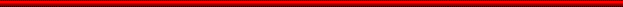 Powiat Innowacji i Nowoczesnych TechnologiiZałącznik nr 9 do SIWZ ,,Świadczenie usług pocztowych w obrocie krajowym i zagranicznym w zakresie przyjmowania, przemieszczania i doręczania przesyłek pocztowych oraz zwrotu przesyłek niedoręczonych na rzecz Starostwa Powiatowego w Turku”(nazwa Wykonawcy, adres)WYKAZ WYKONANYCH USŁUG1składany na potrzeby postępowania o udzielenie zamówienia publicznego pn.,,Świadczenie usług pocztowych w obrocie krajowym i zagranicznym w zakresie przyjmowania, przemieszczania                i doręczania przesyłek pocztowych oraz zwrotów przesyłek niedoręczonych na rzecz Starostwa Powiatowego w Turku”.1 w zakresie wykonywania usług pocztowych zrealizowanych za kwotę nie niższą niż 100 000,00 zł brutto (kwota dotyczy jednej usługi)do wykazu dołączam dowody, o których mowa, w rozdziale VIII ust. 1 pkt 3 SIWZW załączeniu dowody (referencje bądź inne dokumenty potwierdzające należyte wykonanie usług):…………………………………………………………………………………………………………………………………………….....…………………………………………………………………………………………………………………………………………….....…………………………………………………………………………………………………………………………………………….....…………………………………………………………………………………………………………………………………………….....…………………………………………………………………………………………………………………………………………….....UwagaNiniejszy dokument składany jest na wezwanie Zamawiającego przez Wykonawcę, którego oferta została najwyżej ocenionaOR.272.27.2018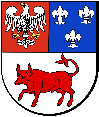 POWIATTURECKIL.p.Nazwa zadaniaOpis przedmiotu zamówienia (zgodnie z warunkamiokreślonymi w SIWZ)Wartość usługi(zł brutto)Podmiot na rzecz, którego została wykonana usługa(nazwa, adres)Data wykonania usługi(rozpoczęcie: dd-mm-rrzakończenie:  dd-mm-rr)123456……………………………, dn. _ _ - _ _ - 2018r.	                                                       (miejscowość)………………………………..…………………..(Podpis/y osoby/ób uprawnionej/ych 
do składania oferty oraz pieczątka/i)……………………………, dn. _ _ - _ _ - 2018r.	                                                       (miejscowość)………………………………..…………………..(Podpis/y osoby/ób uprawnionej/ych 
do składania oferty oraz pieczątka/i)